Новый день, новые победы!        25 февраля 2018 года хореографический ансамбль «Грация» в составе 20 человек принял участие  в  открытом кубке России по современным танцевальным стилям и направлениям  и международном конкурсе хореографического искусства «PROДВИЖЕНИЕ». В конкурсе участвовало более 3600 танцоров из   Москвы, Санкт-Петербурга, Тольятти, Владимира, Саратова, Тулы, Ростова-на- Дону, Краснодара, Белгорода, Брянска, Воронежа, Калининграда, Орла и Новосиля.  Коллектив, дуэты, солисты были отмечены дипломами  Лауреатов первой  и третьей степени.    Несмотря на высокую конкуренцию, наши ребята показали высокий результат. 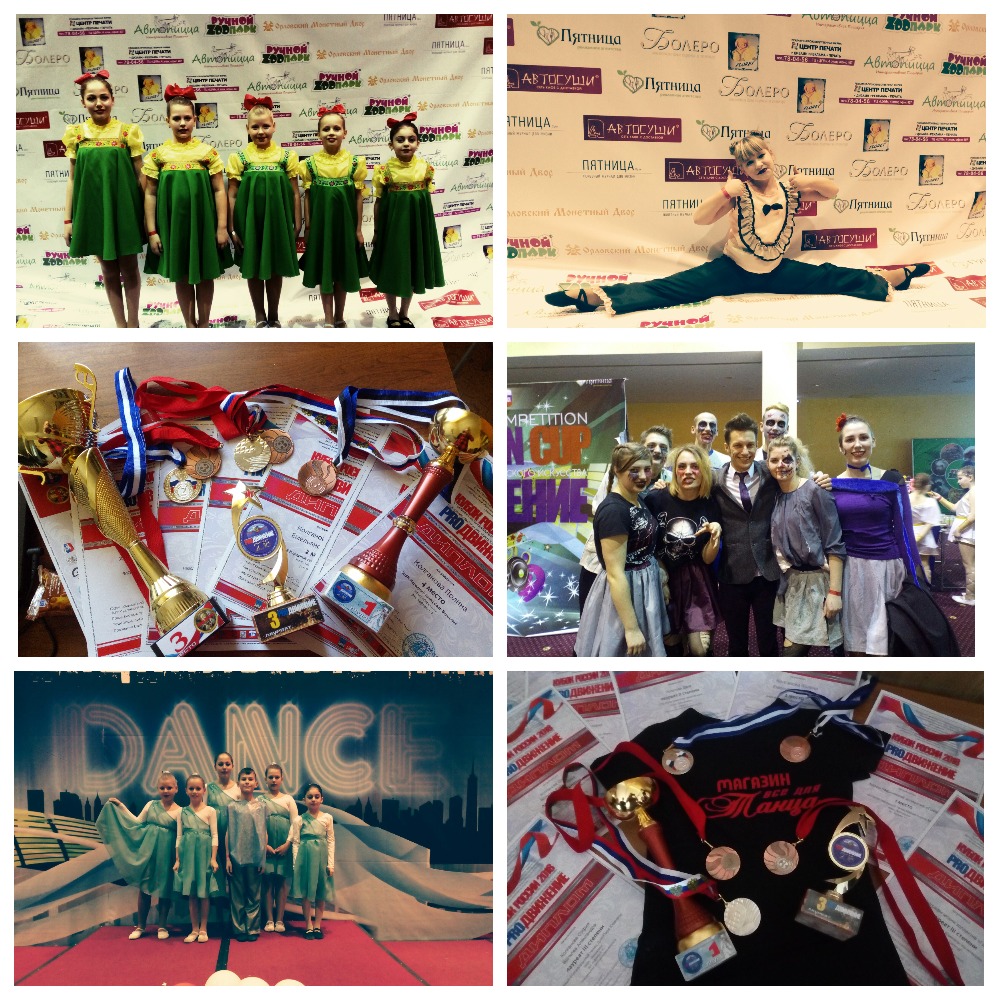 